eMU - Mobilny System eMUPoniższy dokument zawiera spis wymagań sprzętowo-systemowych systemu eMU. Przed przystąpieniem do realizacji wdrożenia, niezbędne jest przygotowanie środowiska do instalacji oprogramowania oraz wypełnienie formularza wdrożeniowego. Brak wskazanych informacji uniemożliwi realizację wdrożenia. Zalecamy wypełnienie formularza przez osobę obsługującą Państwa firmę od strony informatycznej. W przypadku niejasności zapraszamy do kontaktu z działem wdrożeń.Wymagania sprzętowo-systemowe eMUUWAGA! Oprogramowanie współpracuje jedynie z systemem Comarch ERP Optima, opartym na bazie MSSQL. Bazy PostgreSQL nie są obsługiwane.SYNCHRONIZACJA. Zgodnie z warunkami korzystania z oprogramowania Comarch ERP Optima, licencje przydzielane są stanowiskowo. Oznacza to, że pracownik na danym stanowisko pobiera licencję tylko raz. W przypadku modułu eMU Serwis – moduł Serwis w Comarch ERP Optima.W przypadku modułu eMU CRM – moduł CRM w Comarch ERP Optima.W przypadku modułu eMU Terminarz – moduł CRM w Comarch ERP Optima.W przypadku modułu eMU Ofert – moduł Handel lub Handel Plus w Comarch ERP Optima.Formularz wdrożeniowy systemu eMUWYMAGANIA SPRZĘTOWO-SYSTEMOWE WYMAGANIA SPRZĘTOWO-SYSTEMOWE WYMAGANIA SPRZĘTOWO-SYSTEMOWE Prosimy o potwierdzenie przygotowania środowiska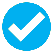 Comarch ERP Optima (stacjonarna, wymagana najnowsza wersja. Uwaga! Każdorazowo po aktualizacji Optimy, konieczna jest aktualizacja oprogramowania eMU).SYNCHRONIZATOR OPTIMASYSTEM OPERACYJNY: Windows 10, 11SYNCHRONIZATOR OPTIMASQL Server 2012 SP4 i w górę (przystosowany do pracy z Comarch ERP Optima)SYNCHRONIZATOR OPTIMAAdobe Acrobat Reader (wersja najnowsza)SYNCHRONIZATOR OPTIMAPAMIĘĆ RAM: minimum 4 GBSYNCHRONIZATOR OPTIMAProcesor min. Core 2 Duo 2GHzSYNCHRONIZATOR OPTIMA.NET Framework 4.8SYNCHRONIZATOR OPTIMAStałe połączenie internetowe SYNCHRONIZATOR IMAPSYSTEM OPERACYJNY: Windows 7, 8, 8.1, 10, 11 lub Linux obsługujący środowisko PHP 8.*SYNCHRONIZATOR IMAPMicrosoft Visual C++ Redistributable 2019 (Windows)SYNCHRONIZATOR IMAPPAMIĘĆ RAM: minimum 1 GB, zalecane 2GBSYNCHRONIZATOR IMAPProcesor min. Core 2 Duo 2GHzSYNCHRONIZATOR IMAPStałe połączenie internetoweeMUParametry hostinguMinimalne:CPU 4x2.4 GHzRAM 8 GBDysk SSDZalecane:CPU 8x2.4 GHzRAM 16 GBDysk SSDeMUPHP w wersji minimum 8.1.0Obsługiwane wersje PHP:- 8.1 dla eMU v1.5.0.0+- 8.2 dla eMU v1.5.4.0+Rozszerzenia:BCMath Ctype Fileinfo JSON Mbstring OpenSSL PDO Tokenizer GD DOM ZipArchive XML SoapcURL IMAP Opcache (zalecane)Imagick (zalecane)
intl (tylko dla programu eMU-MAUPA w wersji dla systemu Linux)Serwer API = Apache 2.0 HandlerDla Apache: moduł mod_rewriteeMUMożliwość konfiguracji parametrów PHP (php.ini)Wartości minimalnie: memory_limit = 128M (Dla włączonego OPcache minimalne 256M)post_max_size = 64Mupload_max_filesize = 20Mmax_execution_time = 180max_file_uploads = 20

Wartości zalecane: 
memory_limit = 1G
post_max_size = 512MeMUUprawnienia: eMU wymaga, aby dla katalogu storage i folderu bootstrap ustawione były prawa do zapisu dla właściciela, na serwerze. W niektórych przypadkach wymagane są również prawa do wykonywania przez wszystkich użytkowników. Najlepiej zachować zgodność z innymi katalogami. Zalecane uprawnienia to: 0755 (rwxr-xr-x).eMUSerwer/hosting – należy podać nazwę hostinguObsługiwane hostingi:Rekomendowany hosting: cyberfolks.plWspieramy: home.pl, nazwa.pl (w najwyższej wersji)Uwaga! Nie wspieramy: ovh.pl, aftermarket.pl  i inne niespełniające wymagań technicznych.Zalecana wersja bazy danych: MariaDB 10+Minimalna ilość wolnego miejsca na dysku hostingowym: 512 MBRozmiar aplikacji przed instalacją: ~62 MBRozmiar aplikacji po instalacji: ~130 MBIlość plików aplikacji: ~18000eMUMożliwość utworzenia FTP (możliwość utworzenia konta – należy zwrócić uwagę na posiadane limity ilości kont/ścieżek na hostingu). Podczas instalacji wdrożeniowiec utworzy dedykowany folder dla aplikacji eMU.eMUMożliwość bezpośredniego dostępu do bazy danycheMUSubdomena z domeną przekierowaną na serwer z separacją serwisueMUObsługa .htaccesseMUCertyfikat SSL – rekomendujemy wybór domeny zabezpieczonej certyfikatem SSL z uwagi na przesyłanie wrażliwych danych podczas korzystania z oprogramowania. FORMULARZ WDROŻENIOWY SYSTEMU eMUFORMULARZ WDROŻENIOWY SYSTEMU eMUFORMULARZ WDROŻENIOWY SYSTEMU eMUFORMULARZ WDROŻENIOWY SYSTEMU eMUFORMULARZ WDROŻENIOWY SYSTEMU eMUFORMULARZ WDROŻENIOWY SYSTEMU eMUFORMULARZ WDROŻENIOWY SYSTEMU eMUFORMULARZ WDROŻENIOWY SYSTEMU eMUFORMULARZ WDROŻENIOWY SYSTEMU eMUFORMULARZ WDROŻENIOWY SYSTEMU eMUProsimy o wypełnienie białych pól w formularzu (pola oznaczone gwiazdką są obowiązkowe)Prosimy o wypełnienie białych pól w formularzu (pola oznaczone gwiazdką są obowiązkowe)Prosimy o wypełnienie białych pól w formularzu (pola oznaczone gwiazdką są obowiązkowe)Prosimy o wypełnienie białych pól w formularzu (pola oznaczone gwiazdką są obowiązkowe)Prosimy o wypełnienie białych pól w formularzu (pola oznaczone gwiazdką są obowiązkowe)Prosimy o wypełnienie białych pól w formularzu (pola oznaczone gwiazdką są obowiązkowe)Prosimy o wypełnienie białych pól w formularzu (pola oznaczone gwiazdką są obowiązkowe)Prosimy o wypełnienie białych pól w formularzu (pola oznaczone gwiazdką są obowiązkowe)Prosimy o wypełnienie białych pól w formularzu (pola oznaczone gwiazdką są obowiązkowe)DANEOSOBA KONTAKTOWA PO STRONIE KLIENTA(osoba odpowiedzialna za uruchomienie systemu)OSOBA KONTAKTOWA PO STRONIE KLIENTA(osoba odpowiedzialna za uruchomienie systemu)OSOBA KONTAKTOWA PO STRONIE KLIENTA(osoba odpowiedzialna za uruchomienie systemu)OSOBA KONTAKTOWA PO STRONIE KLIENTA(osoba odpowiedzialna za uruchomienie systemu)OSOBA KONTAKTOWA PO STRONIE CTI/FO(osoba odpowiedzialna za uruchomienie systemy)OSOBA KONTAKTOWA PO STRONIE CTI/FO(osoba odpowiedzialna za uruchomienie systemy)OSOBA KONTAKTOWA PO STRONIE CTI/FO(osoba odpowiedzialna za uruchomienie systemy)OSOBA KONTAKTOWA PO STRONIE CTI/FO(osoba odpowiedzialna za uruchomienie systemy)OSOBA KONTAKTOWA PO STRONIE CTI/FO(osoba odpowiedzialna za uruchomienie systemy)DANENazwa firmyImię i nazwiskoImię i nazwiskoDANEImię i nazwiskoImię i nazwiskoImię i nazwiskoDANEE-mailE-mailE-mailDANETel.Tel.Tel.Serwer FTP*Adres serwera FTP (hosting)*Login*Login*Login*Login*Hasło*Hasło*Hasło*Serwer FTP*MySQL
(dostęp do bazy danych)Adres serwera bazy danych MySQL (ważne, aby baza nie była ograniczona na połączenia z zewnątrz)Adres serwera bazy danych MySQL (ważne, aby baza nie była ograniczona na połączenia z zewnątrz)Adres serwera bazy danych MySQL (ważne, aby baza nie była ograniczona na połączenia z zewnątrz)Adres serwera bazy danych MySQL (ważne, aby baza nie była ograniczona na połączenia z zewnątrz)Adres serwera bazy danych MySQL (ważne, aby baza nie była ograniczona na połączenia z zewnątrz)Adres serwera bazy danych MySQL (ważne, aby baza nie była ograniczona na połączenia z zewnątrz)Adres serwera bazy danych MySQL (ważne, aby baza nie była ograniczona na połączenia z zewnątrz)Adres serwera bazy danych MySQL (ważne, aby baza nie była ograniczona na połączenia z zewnątrz)MySQL
(dostęp do bazy danych)MySQL
(dostęp do bazy danych)Nazwa docelowej bazy danych*Nazwa docelowej bazy danych*Nazwa docelowej bazy danych*Nazwa docelowej bazy danych*Nazwa docelowej bazy danych*Nazwa docelowej bazy danych*Nazwa docelowej bazy danych*Nazwa docelowej bazy danych*MySQL
(dostęp do bazy danych)MySQL
(dostęp do bazy danych)Port serweraPort serweraUżytkownik z dostępem do bazy danych eMU (login do phpmyadmin)*Użytkownik z dostępem do bazy danych eMU (login do phpmyadmin)*Użytkownik z dostępem do bazy danych eMU (login do phpmyadmin)*Hasło użytkownika (hasło do phpmyadmin)*Hasło użytkownika (hasło do phpmyadmin)*Hasło użytkownika (hasło do phpmyadmin)*MySQL
(dostęp do bazy danych)Adres URL eMU (docelowy adres logowania)Adres URL eMU (docelowy adres logowania)Adres URL eMU (docelowy adres logowania)MSSQL*(serwer, na którym znajduje się baza danych Comarch ERP Optima)Nazwa serwera*Nazwa serwera*Użytkownik z dostępem do bazy danych*Użytkownik z dostępem do bazy danych*Użytkownik z dostępem do bazy danych*Hasło użytkownika*Hasło użytkownika*Hasło użytkownika*MSSQL*(serwer, na którym znajduje się baza danych Comarch ERP Optima)MSSQL*(serwer, na którym znajduje się baza danych Comarch ERP Optima)Nazwa bazy firmowej Comarch ERP OptimaNazwa bazy firmowej Comarch ERP OptimaNazwa bazy firmowej Comarch ERP OptimaNazwa bazy firmowej Comarch ERP OptimaNazwa bazy firmowej Comarch ERP OptimaNazwa bazy firmowej Comarch ERP OptimaNazwa bazy firmowej Comarch ERP OptimaNazwa bazy firmowej Comarch ERP OptimaMSSQL*(serwer, na którym znajduje się baza danych Comarch ERP Optima)MSSQL*(serwer, na którym znajduje się baza danych Comarch ERP Optima)Nazwa bazy konfiguracyjnej Comarch ERP Optima*Nazwa bazy konfiguracyjnej Comarch ERP Optima*Nazwa bazy konfiguracyjnej Comarch ERP Optima*Nazwa bazy konfiguracyjnej Comarch ERP Optima*Nazwa bazy konfiguracyjnej Comarch ERP Optima*Nazwa bazy konfiguracyjnej Comarch ERP Optima*Nazwa bazy konfiguracyjnej Comarch ERP Optima*Nazwa bazy konfiguracyjnej Comarch ERP Optima*MSSQL*(serwer, na którym znajduje się baza danych Comarch ERP Optima)Comarch ERP Optima (nr wersji)WYMAGANA NAJNOWSZA WERSJA PROGRAMUComarch ERP Optima (nr wersji)WYMAGANA NAJNOWSZA WERSJA PROGRAMUComarch ERP Optima (nr wersji)WYMAGANA NAJNOWSZA WERSJA PROGRAMUAPI Comarch ERP Optima (Dane do logowania do Comarch ERP Optima)Operator Operator Firma (Comarch ERP Optima)Firma (Comarch ERP Optima)Firma (Comarch ERP Optima)Hasło (Operatora)Hasło (Operatora)Hasło (Operatora)API Comarch ERP Optima (Dane do logowania do Comarch ERP Optima)ZGODA NA PRZECHOWYWANIE DANYCHZGODA NA PRZECHOWYWANIE DANYCHZGODA NA PRZECHOWYWANIE DANYCHZGODA NA PRZECHOWYWANIE DANYCHZGODA NA PRZECHOWYWANIE DANYCHZGODA NA PRZECHOWYWANIE DANYCHZGODA NA PRZECHOWYWANIE DANYCHZGODA NA PRZECHOWYWANIE DANYCHZGODA NA PRZECHOWYWANIE DANYCHZGODA NA PRZECHOWYWANIE DANYCHProsimy o wskazanie jednej z poniższych opcjiProsimy o wskazanie jednej z poniższych opcjiProsimy o wskazanie jednej z poniższych opcjiProsimy o wskazanie jednej z poniższych opcjiProsimy o wskazanie jednej z poniższych opcjiProsimy o wskazanie jednej z poniższych opcjiProsimy o wskazanie jednej z poniższych opcjiProsimy o wskazanie jednej z poniższych opcjiProsimy o wskazanie jednej z poniższych opcjiProsimy o wskazanie jednej z poniższych opcjiZgoda na przechowywanie danychZgoda na przechowywanie danychProszę o zachowanie podanych w formularzu danych dostępowych na wypadek konieczności realizacji późniejszych prac serwisowych. Jednocześnie oświadczam, że niniejsza zgoda pozostaje ważna do czasu jej pisemnego odwołania.Proszę o zachowanie podanych w formularzu danych dostępowych na wypadek konieczności realizacji późniejszych prac serwisowych. Jednocześnie oświadczam, że niniejsza zgoda pozostaje ważna do czasu jej pisemnego odwołania.Proszę o zachowanie podanych w formularzu danych dostępowych na wypadek konieczności realizacji późniejszych prac serwisowych. Jednocześnie oświadczam, że niniejsza zgoda pozostaje ważna do czasu jej pisemnego odwołania.Proszę o zachowanie podanych w formularzu danych dostępowych na wypadek konieczności realizacji późniejszych prac serwisowych. Jednocześnie oświadczam, że niniejsza zgoda pozostaje ważna do czasu jej pisemnego odwołania.Proszę o zachowanie podanych w formularzu danych dostępowych na wypadek konieczności realizacji późniejszych prac serwisowych. Jednocześnie oświadczam, że niniejsza zgoda pozostaje ważna do czasu jej pisemnego odwołania.Proszę o zachowanie podanych w formularzu danych dostępowych na wypadek konieczności realizacji późniejszych prac serwisowych. Jednocześnie oświadczam, że niniejsza zgoda pozostaje ważna do czasu jej pisemnego odwołania.Proszę o zachowanie podanych w formularzu danych dostępowych na wypadek konieczności realizacji późniejszych prac serwisowych. Jednocześnie oświadczam, że niniejsza zgoda pozostaje ważna do czasu jej pisemnego odwołania.Zgoda na przechowywanie danychZgoda na przechowywanie danychProszę o usunięcie podanych w formularzu danych dostępowych po zakończonych pracach związanych z instalacją i konfiguracją zakupionego oprogramowania.Proszę o usunięcie podanych w formularzu danych dostępowych po zakończonych pracach związanych z instalacją i konfiguracją zakupionego oprogramowania.Proszę o usunięcie podanych w formularzu danych dostępowych po zakończonych pracach związanych z instalacją i konfiguracją zakupionego oprogramowania.Proszę o usunięcie podanych w formularzu danych dostępowych po zakończonych pracach związanych z instalacją i konfiguracją zakupionego oprogramowania.Proszę o usunięcie podanych w formularzu danych dostępowych po zakończonych pracach związanych z instalacją i konfiguracją zakupionego oprogramowania.Proszę o usunięcie podanych w formularzu danych dostępowych po zakończonych pracach związanych z instalacją i konfiguracją zakupionego oprogramowania.Proszę o usunięcie podanych w formularzu danych dostępowych po zakończonych pracach związanych z instalacją i konfiguracją zakupionego oprogramowania.ADRES POCZTY ELEKTRONICZNEJ DO WYSYŁKI POWIADOMIEŃADRES POCZTY ELEKTRONICZNEJ DO WYSYŁKI POWIADOMIEŃADRES POCZTY ELEKTRONICZNEJ DO WYSYŁKI POWIADOMIEŃADRES POCZTY ELEKTRONICZNEJ DO WYSYŁKI POWIADOMIEŃADRES POCZTY ELEKTRONICZNEJ DO WYSYŁKI POWIADOMIEŃADRES POCZTY ELEKTRONICZNEJ DO WYSYŁKI POWIADOMIEŃADRES POCZTY ELEKTRONICZNEJ DO WYSYŁKI POWIADOMIEŃADRES POCZTY ELEKTRONICZNEJ DO WYSYŁKI POWIADOMIEŃADRES POCZTY ELEKTRONICZNEJ DO WYSYŁKI POWIADOMIEŃADRES POCZTY ELEKTRONICZNEJ DO WYSYŁKI POWIADOMIEŃDane poczty elektronicznej(w przypadku niewypełnienia danych, poczta zostanie utworzona przez wdrożeniowca)Dane poczty elektronicznej(w przypadku niewypełnienia danych, poczta zostanie utworzona przez wdrożeniowca)Adres e-mail (np. powiadomienia@domena.pl)Adres e-mail (np. powiadomienia@domena.pl)Adres e-mail (np. powiadomienia@domena.pl)Adres e-mail (np. powiadomienia@domena.pl)Hasło e-mailHasło e-mailHasło e-mailHasło e-mailDane poczty elektronicznej(w przypadku niewypełnienia danych, poczta zostanie utworzona przez wdrożeniowca)Dane poczty elektronicznej(w przypadku niewypełnienia danych, poczta zostanie utworzona przez wdrożeniowca)Dane poczty elektronicznej(w przypadku niewypełnienia danych, poczta zostanie utworzona przez wdrożeniowca)Dane poczty elektronicznej(w przypadku niewypełnienia danych, poczta zostanie utworzona przez wdrożeniowca)Adres serwera SMTPAdres serwera SMTPPort Port Port Port SSL/TSLSSL/TSLDane poczty elektronicznej(w przypadku niewypełnienia danych, poczta zostanie utworzona przez wdrożeniowca)Dane poczty elektronicznej(w przypadku niewypełnienia danych, poczta zostanie utworzona przez wdrożeniowca)ZGODA NA UTWORZENIE UŻYTKOWNIKA CTI_ADMINZGODA NA UTWORZENIE UŻYTKOWNIKA CTI_ADMINZGODA NA UTWORZENIE UŻYTKOWNIKA CTI_ADMINZGODA NA UTWORZENIE UŻYTKOWNIKA CTI_ADMINZGODA NA UTWORZENIE UŻYTKOWNIKA CTI_ADMINZGODA NA UTWORZENIE UŻYTKOWNIKA CTI_ADMINZGODA NA UTWORZENIE UŻYTKOWNIKA CTI_ADMINZGODA NA UTWORZENIE UŻYTKOWNIKA CTI_ADMINZGODA NA UTWORZENIE UŻYTKOWNIKA CTI_ADMINZGODA NA UTWORZENIE UŻYTKOWNIKA CTI_ADMINZgoda na utworzenie użytkownika CTI_ADMIN(Podczas instalacji wdrożeniowiec utworzy użytkownika eMU  CTI_ADMIN koniecznego do aktualizacji oprogramowania w przyszłości)Zgoda na utworzenie użytkownika CTI_ADMIN(Podczas instalacji wdrożeniowiec utworzy użytkownika eMU  CTI_ADMIN koniecznego do aktualizacji oprogramowania w przyszłości)Wyrażam zgodę na utworzenie użytkownika CTI_ADMIN w panelu administratora eMU.Wyrażam zgodę na utworzenie użytkownika CTI_ADMIN w panelu administratora eMU.Wyrażam zgodę na utworzenie użytkownika CTI_ADMIN w panelu administratora eMU.Wyrażam zgodę na utworzenie użytkownika CTI_ADMIN w panelu administratora eMU.Wyrażam zgodę na utworzenie użytkownika CTI_ADMIN w panelu administratora eMU.Wyrażam zgodę na utworzenie użytkownika CTI_ADMIN w panelu administratora eMU.Wyrażam zgodę na utworzenie użytkownika CTI_ADMIN w panelu administratora eMU.Na podstawie tej zgody System eMU zostanie skonfigurowany pod względem automatycznych zgłoszeńNa podstawie tej zgody System eMU zostanie skonfigurowany pod względem automatycznych zgłoszeńWyrażam zgodę na wysyłanie automatycznych zgłoszeń o błędach krytycznych przez aplikację eMU.Wyrażam zgodę na wysyłanie automatycznych zgłoszeń o błędach krytycznych przez aplikację eMU.Wyrażam zgodę na wysyłanie automatycznych zgłoszeń o błędach krytycznych przez aplikację eMU.Wyrażam zgodę na wysyłanie automatycznych zgłoszeń o błędach krytycznych przez aplikację eMU.Wyrażam zgodę na wysyłanie automatycznych zgłoszeń o błędach krytycznych przez aplikację eMU.Wyrażam zgodę na wysyłanie automatycznych zgłoszeń o błędach krytycznych przez aplikację eMU.Wyrażam zgodę na wysyłanie automatycznych zgłoszeń o błędach krytycznych przez aplikację eMU.INFORMACJE DODATKOWEINFORMACJE DODATKOWEINFORMACJE DODATKOWEINFORMACJE DODATKOWEINFORMACJE DODATKOWEINFORMACJE DODATKOWEINFORMACJE DODATKOWEINFORMACJE DODATKOWEINFORMACJE DODATKOWEINFORMACJE DODATKOWEPlanowana ilość Użytkowników Systemu eMUPlanowana ilość Użytkowników Systemu eMUPrzewidziana ilość towarów do synchronizacjiPrzewidziana ilość towarów do synchronizacjiPrzewidziana ilość kontrahentów do synchronizacjiPrzewidziana ilość kontrahentów do synchronizacjiPrzewidziana ilość magazynów serwisowych do synchronizacjiPrzewidziana ilość magazynów serwisowych do synchronizacji